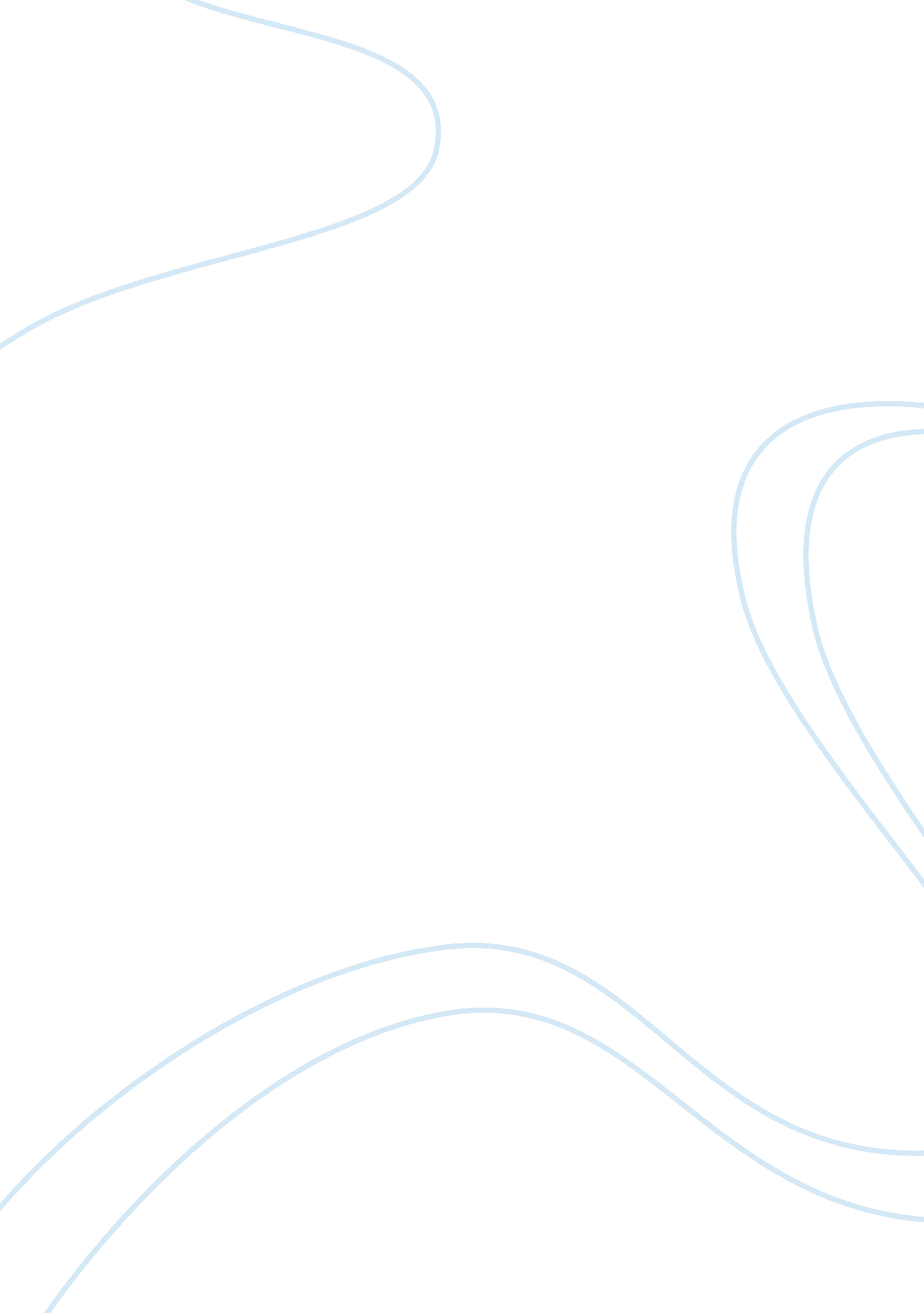 Apa citations and references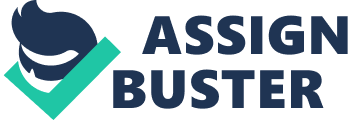 APA References – Exercise 2 Mixed-up sentence exercise Put the parts in order to form a reference. 635-662, 26, Journal of Pragmatics in business correspondence. (1996). 
Requests and status & Harris, S. Bargiela-Chiappini, F., 
Harris, S. and Bargiela-Chiappini, F. (1996). Requests and status. Journal of Pragmatics in business correspondence, 26, 635-662. 
1 Type the following information in the correct format. It is a book written by William Benolt. It is called Accounts, Excuses, and Apologies: A Theory of Image Restoration Strategies. It was published in 1995 in Albany, New York by the State University of New York Press. 
Benolt, William. (1995). Accounts, Excuses, and Apologies: A Theory of Image Restoration Strategies. Albany, New York: State University of New York Press. 
Author: Kaplan, Robert B. 
Title: Language planning from practice to theory 
Publisher: Clevedon, (Eng): Philadelphia: Multilingual Matters, c1997. 
Descript: xiv, 403 p. ill.: 24cm. 
Series: Multilingual matters: 108 
Bibliog: Includes bibliographical references (p. 341-387) index. 
Subject: Language planning. 
Kaplan, Robert B. (1997). Language planning from practice to theory. Clevedon, (Eng): Philadelphia: Multilingual Matters. 
Book 
Au: Romano Harre, Jens Brockmeir, and Peter Mulhauser 
Ti: Greenspeak: a study of environmental discourse 
So: Thousand Oaks, Calif. : Sage Publications 
Yr: 1999 
Pgs: 204 
APA CODE: 
Harre, R., Brockmeir, J. and Mulhauser, P. (1999). Greenspeak: a study of environmental discourse. Thousand Oaks, California: Sage Publications. 
************************************************************ 
Journal Article 
Au: LeLieuvre, Robert B 
Ti: “ Goodnight Saigon”: Music, fiction, poetry, and film in readjustment group counseling 
So: Professional Psychology: Research & Practice 
Yr: 1998 
Vol 29(1) 74-78 
APA CODE: 
LeLieuvre, Robert B. (1998). “ Goodnight Saigon”: Music, fiction, poetry, and film in readjustment group counseling. Professional Psychology: Research & Practice, 29 (1), 74-78. 
APA Citation Exercises 3 
Take the information for each item and write up the complete reference in APA style. 
1. Myers, John E. B. Risk management for professional working with maltreated children and adult survivors. [Chapter} Myers, John E. B. (Ed); Berliner, Lucy (Ed); et al. (2002). The APSAC handbook on child maltreatment (2nd ed.) (pp. 403-427). Thousand Oaks, CA, US: Sage Publications, Inc. xvi, 582pp. 
APA CODE: 
Myers, John E. B. (2002). Risk management for professional working with maltreated children and adult survivors. In John E. B. Myers and Lucy Berliner (Eds.), The APSAC handbook on child maltreatment. 2nd Ed. Thousand Oaks, CA, US: Sage Publications. 
2. Herbert, Martin. Parenting skills interventions, Reder, Peter (Ed); McClure, Mike (Ed). (2000). Family matters: Interfaces between child and adult mental health. (pp. 237-256). New York, NY. 
APA CODE: 
Herbert, Martin. (2000). Family matters: Interfaces between child and adult mental health. In Peter Reder and Mike McClure (Eds.), Parenting skills interventions (pp. 237-256). New York, NY. 
3. Hendricks, Cindy S. Children in crisis. [Chapter] Hendricks, James E. (Ed); Byers, Bryan D. (Ed). (2002). Crisis intervention to criminal justice/social services (3rd ed.). (pp. 170-225). 
APA CODE: 
Hendricks, Cindy S. (2002). Children in crisis. In James E. Hendricks and Bryan D. Byers (Eds.), Crisis intervention to criminal justice/social services. 3rd Ed. (pp. 170-225). 
4. Why children’s suggestibility remains a serious concern. Amye R. Warren, Dorothy F. Marsil. Law and Contemporary Problems Wntr 2002 v65 1 p127(21) 9473 words) 
APA CODE: 
Warren, Amye R. and Marsil, Dorothy F. (2002). Why children’s suggestibility remains a serious concern. Law and Contemporary Problems 65 (1), 127. 
5. What to do with the angry toddler. Morris Green, Paula D. Sullivan, 
Carolyn G. Eichberg. Contemporary Pediatrics August 2001 v18 p65 
(5573 words) 
APA CODE: 
Green, M., Sullivan, Paula D. and Eichberg, Carolyn G. (2001). What to do with the angry toddler. Contemporary Pediatrics 18, 65. 